Allegato 2  scheda di autovalutazioneCodice CUP: I88H14000010006Griglia valutazioneAVVISO SELEZIONE PERSONALE PER IL RECLUTAMENTO DI ESPERTI, PER LA REALIZZAZIONE DELL’INTERVENTO “CO-DOCENZA CLASSI V PRIMARIA” Codice identificativo del progetto: 1.1a.2Data ____________________						Firma ___________________________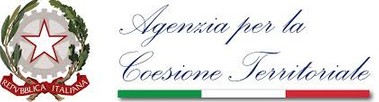 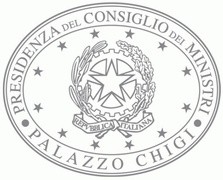 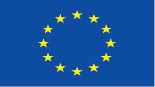 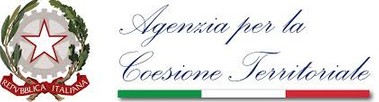 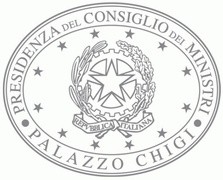 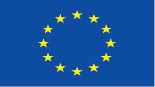 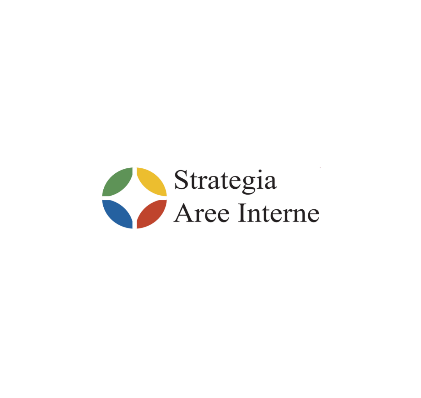 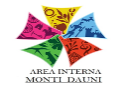 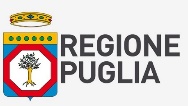 ISTITUTO OMNICOMPRENSIVO DEI MONTI DAUNIScuola Infanzia, Primaria e Secondaria di I Grado BOVINO - CASTELLUCCIO DEI SAURI – DELICETO - PANNI Istituto Istruzione Superiore di II GradoACCADIA – BOVINO – DELICETO - TROIAVia dei Mille n. 10  –  71023   BOVINO (FG) - C.F. 80031240718  -  C.M. FGIC81600Nwww.istitutocomprensivobovino.edu.it   e-mail: fgic81600n@istruzione.it   fgic81600n@pec.istruzione.itUff. Amm.  tel. 0881 96.10.67 – 91.30.89     Fax.:0881 91.30.12www.istitutocomprensivobovino.edu.it   e-mail: fgic81600n@istruzione.it   fgic81600n@pec.istruzione.itUff. Amm.  tel. 0881 96.10.67 – 91.30.89     Fax.:0881 91.30.12TITOLODI STUDIONota: si valuta il titolo specifico di livello superiore.Punteggio a cura candidatoPunteggio a cura UfficioTITOLODI STUDIOLaurea specialistica o di vecchio ordinamento (quadr./ quinquennale).Fino a 105  - punti 4Da 106/110 - punti 5110 e lode    - punti  6PunteggioMax assegnabilepunti 15TITOLODI STUDIOLaurea triennalePunti 3PunteggioMax assegnabilepunti 15TITOLODI STUDIODiploma specificoPunti 2PunteggioMax assegnabilepunti 15TITOLODI STUDIOAltra laureaPunti 2PunteggioMax assegnabilepunti 15TITOLODI STUDIOSuperamento pubblico concorsoPunti 2PunteggioMax assegnabilepunti 15TITOLI CULTURALI  ATTINENTI L'ATTIVITÀ RICHIESTA Corsi di perfezionamento universitari  post/laurea Punti 2per ciascun corsoPunteggioMax assegnabilepunti 15TITOLI CULTURALI  ATTINENTI L'ATTIVITÀ RICHIESTAMaster UniversitariPunti 2per ciascun anno.PunteggioMax assegnabilepunti 15TITOLI CULTURALI  ATTINENTI L'ATTIVITÀ RICHIESTADottorato di ricercaPunti 3PunteggioMax assegnabilepunti 15TITOLI CULTURALI  ATTINENTI L'ATTIVITÀ RICHIESTACorsi di Formazione nell’ambito specificoPunti 0,5 per ciascuncorso annuale(Max 4 corsi)PunteggioMax assegnabilepunti 15TITOLI CULTURALI  ATTINENTI L'ATTIVITÀ RICHIESTACertificazione ECDL/EipassPunti 2PunteggioMax assegnabilepunti 15TITOLI CULTURALI  ATTINENTI L'ATTIVITÀ RICHIESTA Pubblicazioni nel settore di pertinenza Punti 2per ogni pubblicazionePunteggioMax assegnabilepunti 15ESPERIENZE DIDATTICHEDocenza in progetti gestiti con Fondi Europei e/o Ministeriali (Attinenti) Si valuta un solo corso per ogni anno -Punti 2PunteggioMax assegnabilepunti 10ESPERIENZE DIDATTICHEDocenza in Istituzioni  pubbliche nel settore di pertinenza – (Non si valuta l’anno in corso)Punti 1per ogni annoPunteggioMax assegnabilepunti 10   TOTALE/50